Инвестиционная площадка № 67-10-711. Месторасположение:- Смоленская область, п. Кардымово, ул. Предбазарная, д. 1-в;- расстояние до г. Москвы: 350 км;- расстояние до г. Смоленска: 30 км;- расстояние п. Кардымово центр поселка.2. Характеристика участка:- площадь – 0,39 га;-категория земель – земли населенных пунктов;- форма собственности – частная.3. Подъездные пути:- автодорога «Смоленск – Вязьма - Зубцов» 10 м- автодорога «Минск - Москва» - 17 км- железная дорога Москва – Западная Европа – 0,5 км4. Инженерные коммуникации:- газоснабжение – ориентировочное расстояние 400,0 м, -электроснабжение– ориентировочное расстояние 16,6 км,-  водоснабжение – есть возможность подключения.5. Условия предоставления:выкуп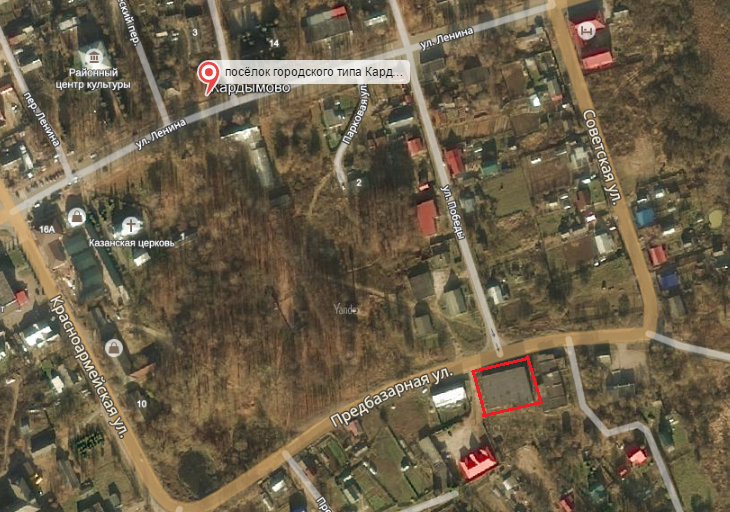 